Metodika pro podávání žádosti v rámci opatření ke zmírnění dopadů inflace na domácnosti v Praze pro roky 2022 - 2023 (tzv. „sociální balíček“)PreambuleHlavní město Praha usnesením Zastupitelstva hl. m. Prahy č. 38/5 ze dne 16. 6. 2022 (dále jen „usnesení ZHMP“) umožnilo čerpat finanční podporu školám a školským zařízením zřízeným městskými částmi na zmírnění dopadů inflace pro pražské domácnosti.Škola/školské zařízení na základě rozhodnutí ředitele umožní nárokovým dětem/žákům/účastníkům zapsaným do školy/školského zařízení ke vzdělávání nebo k zájmové činnosti, či ke stravování čerpat podporu v podobě odpuštění vybraných úplat na stravné, školné, na provozovanou zájmovou činnost nebo umožní nárokovým dětem/žákům/účastníkům nepřímo čerpat podporu z tzv. fondu solidarity.Dalším opatřením pro základní školy je možnost získání finančních prostředků až na 0,7 úvazku pro obsazení pozice sociálního pedagoga.I.Základní metodikaPříspěvková organizace bude moci požádat zřizovatele o příspěvek na realizaci opatření v případě, že bude mít shromážděné údaje o počtu dětí/žáků, kteří mají nárok/možnost čerpat některé ze schválených opatření, jež jsou uvedená v usnesení ZHMP. Oprávněným žadatelem o odpuštění vybraných úplat dle § 123 odst. 4 zákona č. 561/2004 Sb., o předškolním, základním, středním, vyšším odborném a jiném vzdělávání (školský zákon), ve znění pozdějších předpisů je dítě/žák– v případě nezletilosti žadatele jej zastupuje zákonný zástupce (dále jen „žadatel“)  – který splňuje podmínky dané touto Metodikou, viz níže.Žadatel podává žádost řediteli školy/školského zařízení na předepsaném formuláři, který tvoří přílohu č. 1 této Metodiky a je rovněž je ke stažení na internetové adrese: https://skoly.praha.eu.Minimální požadavky na oprávněného žadatele dané usnesením ZHMP:Žadatel, který žádost podává, musí mít trvalý pobyt v hl. m. Prazea splňuje alespoň jednu z následujících podmínek – či pobírá některou z následujících dávek:příspěvek či doplatek na bydlení; okamžitou dávku v hmotné nouzi;přídavek na dítě;dávky pěstounské péče;čelí exekuci/insolvenci;po zaplacení nákladů na bydlení domácnosti mu zbývá méně než 200 Kč/osobu/den (u samostatně     žijících osob 300 Kč/den) – do nákladů lze zahrnout i splátku hypotéky či družstevního podílu na     nemovitost, ve které rodina bydlí.O rozhodnutí, zda bylo nebo nebylo žádosti vyhověno, ředitel vyrozumí žadatele v přiměřené lhůtě. V případě, že žádosti bylo vyhověno, ředitel školy/školského zařízení uvede, od jaké doby je konkrétní úplata odpuštěna, případně, zda bude poskytnut jednorázový příspěvek z fondu solidarity ve výši 600 Kč na jeden školní rok 2022/2023 na aktivity spojené s činností školy/školského zařízení. Žádost lze podávat průběžně ve školním roce 2022/2023, přičemž ředitel školy/školského zařízení si může vnitřním předpisem určit, jakým způsobem a v jakých termínech bude přijímat žádosti žadatelů na přiznání podpory některého z opatření č. 1 až č. 4. uvedeného v čl. II.Na přiznání jakékoliv podpory vyplývající z těchto Pravidel a usnesení ZHMP není žádný právní nárok. Proti rozhodnutí ředitele se nelze odvolat, nejedná se o správní řízení. Podpora bude vyplácena od data rozhodnutí ředitele a nebude vyplácena zpětně.Žadatel je povinen uvést pravdivé údaje, což dokládá čestným prohlášením, viz příloha č. 2 této Metodiky, které je součástí žádosti, přičemž si je vědom důsledků uvedením nepravdivých údajů, které mohou naplňovat skutkovou podstatu některého z ustanovení zákona č. 40/2009 Sb., trestní zákoník, ve znění pozdějších předpisů.II.Přehled základních opatření, na které lze žádat finanční podporuOPATŘENÍ č. 1 – STRAVNÉPodporu lze poskytnout v případě, že žadatel je zapsán ke stravování a splňuje podmínky stanovené usnesením ZHMP. Výše podpory je 100 % měsíční úplaty na stravování za strávníka.OPATŘENÍ č. 2 - ŠKOLNÉPodporu lze poskytnout v případě, že žadatel je zapsán ke vzdělávání v mateřské škole (školkovné) a splňuje podmínky stanovené usnesením ZHMP. Výše podpory je 100 % úplaty za školkovné za kalendářní měsíc. OPATŘENÍ č. 3 – DRUŽINY A KLUBYPodporu lze poskytnout v případě, že žadatel je zapsán do družiny nebo školního klubu a splňuje podmínky stanovené usnesením ZHMP. Výše podpory je 100 % úplaty za příslušné období ve školním roce.OPATŘENÍ č. 4 – FOND SOLIDARITYPodpora je určena na dítě/žáka do tzv. fondu solidarity zřízeného příspěvkovou organizací v rámci svých interních směrnic (dále jen „Fond“), kdy příspěvková organizace obdrží částku ve výši 600 Kč na dítě/žáka ve školním roce 2022/2023. Rozdělování a výše poskytovaných prostředků dítěti/žákovi/účastníkovi z fondu je plně v kompetenci ředitele příspěvkové organizace a prostředky slouží zejména k zachování sociální koheze uvnitř tříd/skupin při mimoškolních aktivitách organizovaných školou/školským zařízením (např.: příspěvek na úhradu pobytu na škole v přírodě, lyžařském výcviku apod.), umožnění rozvíjení talentu a schopností žáků při školních a mimoškolních aktivitách (např. příspěvek na nezbytné vybavení pro zájmové kroužky a sportovní činnost žáka či tzv. kroužkovné) či jiné náklady spojené se vzděláváním a rozvojem dětí a žáků.Maximální limit na dítě/žáka/účastníka při čerpání z tohoto fondu je 10 tis. Kč za celý školní rok 2022/2023. Příspěvek z Fondu může pokrývat pouze část nákladů na konkrétní aktivitu, ke které bude dítětem/žákem/účastníkem podána předepsaná žádost a je plně v kompetenci ředitele příspěvkové organizace, jak bude o příspěvku rozhodováno. Nárok na příspěvek se neřídí podmínkami uvedenými v článku I. této Metodiky. Podmínkou čerpání podpory je trvalý pobyt dítěte/žáka na území hl. m. Prahy.OPATŘENÍ č. 5 – SOCIÁLNÍ PEDAGOGJedná se o příspěvek na plat sociálního pedagoga pro veřejné základní školy ve výši 0,7 úvazku na jednu školu. Tím dojde k rozšíření poradenského pracoviště školy o pracovníka, který má na starosti péči o žáky, kterým hrozí školní neúspěšnost z důvodu jejich sociální situace a rodinného zázemí. Sociální pedagog (příloha č. 3), může výrazně pomoci předejít negativním dopadům sociální situace rodiny na vzdělávání, školní úspěšnost, pravidelnou školní docházku, třídní a školní klima. Zajišťuje či mediuje komunikaci s rodinou, pomáhá řešit výchovné otázky v rámci vzdělávacího procesu, pomáhá zapojit žáka do školních aktivit a do širší komunity. Sociální pedagog se může díky své pozici významně podílet na rozdělování prostředků z Fondu solidarity – nejen při schvalování, ale již při navrhování čerpání. Zřízení pozice sociálního pedagoga bude v kompetenci příslušné školy podle aktuální potřeby.III.Předkládání žádosti o příspěvek zřizovateliŽádat lze průběžně v kalendářním (rozpočtovém roce). Příspěvky, které příspěvková organizace obdrží v kalendářním roce, jsou určené pouze pro tento rok – nevyčerpané se vracejí zpět do rozpočtu zřizovatele a od nového roku lze žádat znovu. Vyúčtování se předloží zřizovateli k 31. 12. 2022 a 30. 6. 2023, následně dle potřeby.Žádosti se předkládají na předepsaném formuláři, který je ke stažení na portálu školství hl. m. Prahy – na internetové adrese https://skoly.praha.eu – viz příloha č. 1 k této metodice.Požadavek na finanční příspěvek příspěvkové organizace musí vycházet z doručených prohlášení zákonných zástupců dětí/žáků či žáků samotných nebo z kvalifikovaného předpokladu na příslušné časové období a musí odpovídat standardní finanční náročnosti na zajištění příslušných úhrad.Formulář žádosti se předkládá zřizovateli (příloha č. 3).Žádosti je možné předkládat nejpozději do 1. 11. aktuálního roku. Pro tento školní rok k 30.9.Důvody k vyřazení žádosti:pozdní podání žádosti;žádost je neúplná, neobsahuje požadované údaje nebo jinak neodpovídá stanoveným administrativním podmínkám;žadatel není oprávněn žádat o finanční příspěvek podle podmínek Metodiky (neuvedl tuto             skutečnost v žádosti, žadatel k čestnému prohlášení nepřikládá žádné doklady, ředitel není             povinen zkoumat oprávněnost čestného prohlášení)Schválená finanční podpora musí být čerpána v aktuálním roce. Finanční prostředky nelze převádět do následujícího roku a nelze proplácet účetní doklady vystavené v roce předchozím.Nevyčerpaná finanční podpora bude vrácena v rámci finančního vypořádání příspěvkové organizace za aktuální rok.Aktuální informace k opatřením budou uveřejněny na portálu školství HMP – na internetové adrese: https://skoly.praha.eu.Rada HMP/Zastupitelstvo HMP může kdykoliv ukončit platnost opatření.V rámci finančního vypořádání rozpočtu a při uplatňování běžných kontrolních mechanismů se mohou kontrolovat počty skutečných žadatelů a skutečně vynaložených prostředků na základě předložených prohlášení a žádostí o podporu.Schéma postupu/procesu žádostíškoly a školská zařízení zřízené městkou částí HMP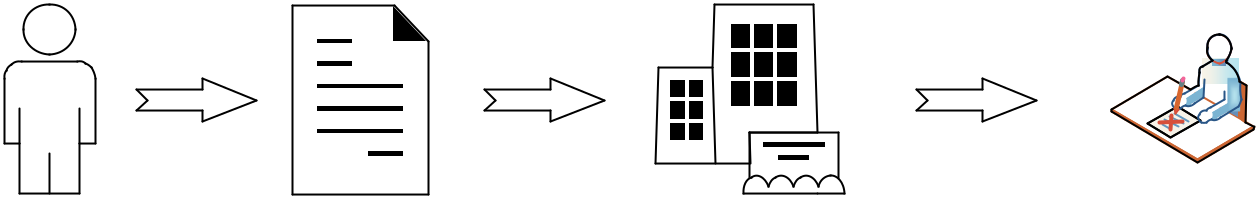 Žadatel o podporuJe osoba, kterásplňuje kritéria daná usnesením ZHMP v rámci navržených opatření (občan s trvalým pobytem vHMP)Žádost a čestné prohlášeníŽadatelvyplní žádost a čestné prohlášení na zvláštním formuláři podle schválenýchpravidel.         Škola nebo školské zařízení	                     Ředitel školy/ŠZŽadatel předá žádost škole nebo	žádost zamítne – proces končí!školskému zařízení, do které/ho je zapsán,  řediteli školy nebo školského zařízení, jež má kompetenci o žádosti rozhodnout.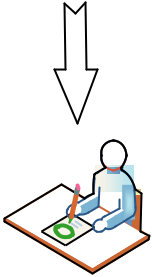 Ředitel školy nebo školského zařízenížádost schválí – proces pokračuje sumarizací všech kladně vyřízených žádostí, kdy dále škola nebo školské zařízení souhrnně požádá zřizovatele o příspěvek prostřednictvím standardizované žádosti a dle schválených pravidel.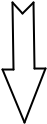 Zřizovatel - městská část hl. m. PrahySumarizuje veškeré požadavky od svých příspěvkových organizací a na jedné standardizované žádosti požádá hl. m. Prahu o dotaci na realizaci opatření podle schválených pravidel.Hlavní město PrahaOdbor školství, mládeže a sportu MHMPa odbor rozpočtu MHMP zpracují došlé žádosti MČ o dotacia připraví materiál pro orgány HMP.V případě schválení v ZHMP budou dotace poskytnuty MČ.Příloha č. 1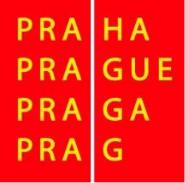     Žádost o příspěvek z FONDU SOLIDARITY v rámci opatření ke zmírnění dopadů inflace na domácnosti v Praze pro roky 2022–2023žadatel (zákonný zástupce)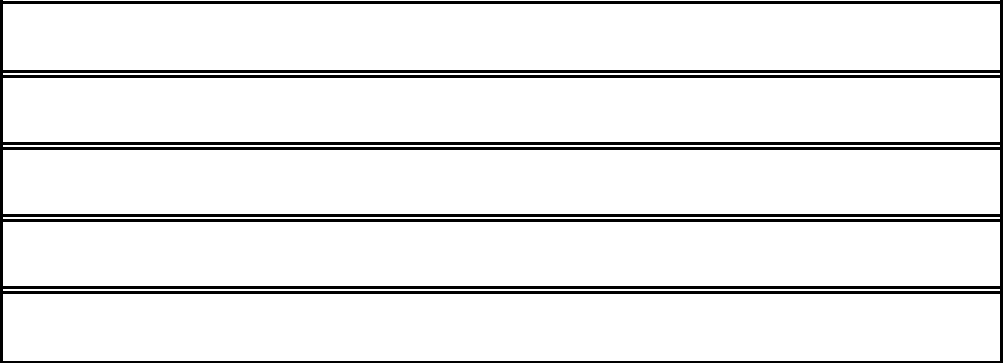 jméno a příjmenídítěte/žáka/účastníka:jméno a příjmenízákonného zástupce:datum narozenídítěte/žáka/účastníka:adresa trvalého pobytudítěte/žáka/účastníka:zapsán/a doškoly/školského zařízení:Žádám o příspěvek z tzv. FONDU SOLIDARITY z opatření ke zmírnění dopadů inflace na domácnosti v Praze schváleného usnesením Zastupitelstva hl. m. Prahy č. 38/5 ze dne 16. 6. 2022 a prohlašuji, že mám trvalý pobyt na území hl. m. Prahy.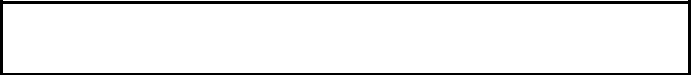 V Praze dne:	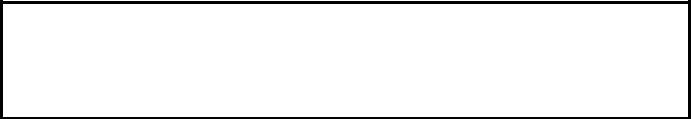 Podpis žadatele či zákonného zástupcePříloha č. 2Čestné prohlášení/žádost v rámci opatření ke zmírnění dopadů inflace na domácnosti v Praze pro roky 2022–2023Já, níže podepsaná/ý (prohlašovatel či zákonný zástupce)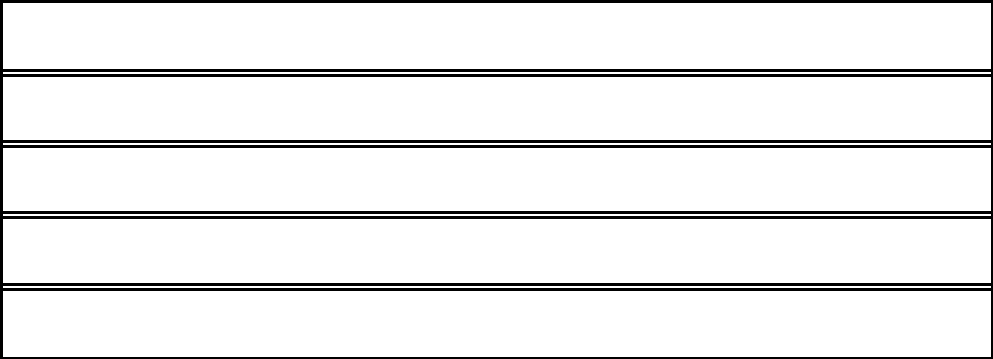 jméno a příjmenídítěte/žáka/účastníka:jméno a příjmenízákonného zástupce:datum narozenídítěte/žáka/účastníka:adresa trvalého pobytudítěte/žáka/účastníka:zapsán/a doškoly/školského zařízení:prohlašuji, že mám trvalý pobyt na území hl. m. Prahy, a že splňuji alespoň jednu z následujících podmínek, definovanou usnesením Zastupitelstva hl. m. Prahy č. 38/5 ze dne 16. 6. 2022:Zaškrtněte odpovídající podmínku nebo více podmínek, pokud je splňujete.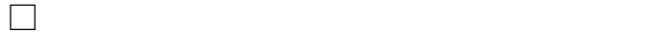 pobírám příspěvek či doplatek na bydlení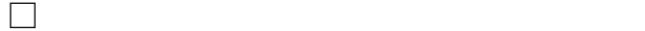 pobírám okamžitou dávku v hmotné nouzipobírám přídavek na dítě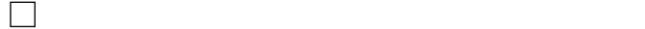 pobírám dávky pěstounské péčečelím exekuci/insolvencipobírám dávky pěstounské péče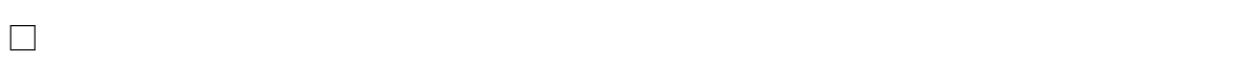 po zaplacení nákladů na bydlení domácnosti zbyde méně než 200 Kč na osobu/den (u samostatně žijících osob 300 Kč/den) – do nákladů lze zahrnout i splátku hypotéky či družstevního podílu na nemovitost, ve které rodina bydlíNa základě výše uvedeného, žádám o prominutí úplaty ve školním roce 2022/2023 (dle § 123 odst. 4 zákona č. 561/2004 Sb. o předškolním, základním vyšším odborném a jiném vzdělávání (školský zákon), ve znění pozdějších předpisů).Zaškrtněte odpovídající jedno nebo více opatření, v rámci kterého/kterých žádáte o prominutí úplaty dle příslušného ustanovení školského zákona. Opatření jsou definována Pravidly pro opatření ke zmírnění dopadů inflace na domácnosti v Praze pro roky 2022–2023.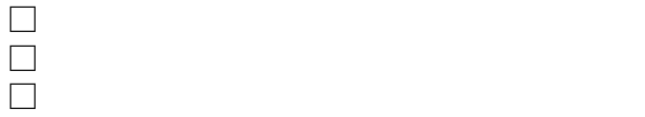 Opatření č. 1 - STRAVNÉOpatření č. 2 - ŠKOLNÉOpatření č. 3 - DRUŽINY A KLUBYProhlašuji, že veškeré uvedené údaje jsou pravdivé a jsem si vědom/a důsledků uvedením nepravdivých údajů, které mohou naplňovat skutkovou podstatu některého z ustanovení zákona č. 40/2009 Sb., trestní zákoník, ve znění pozdějších předpisů.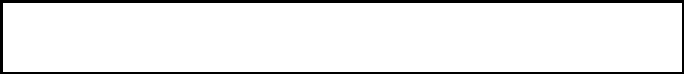 V Praze dne: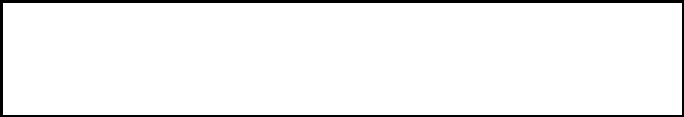 Podpis prohlašovatele či zákonného zástupcePříloha č. 3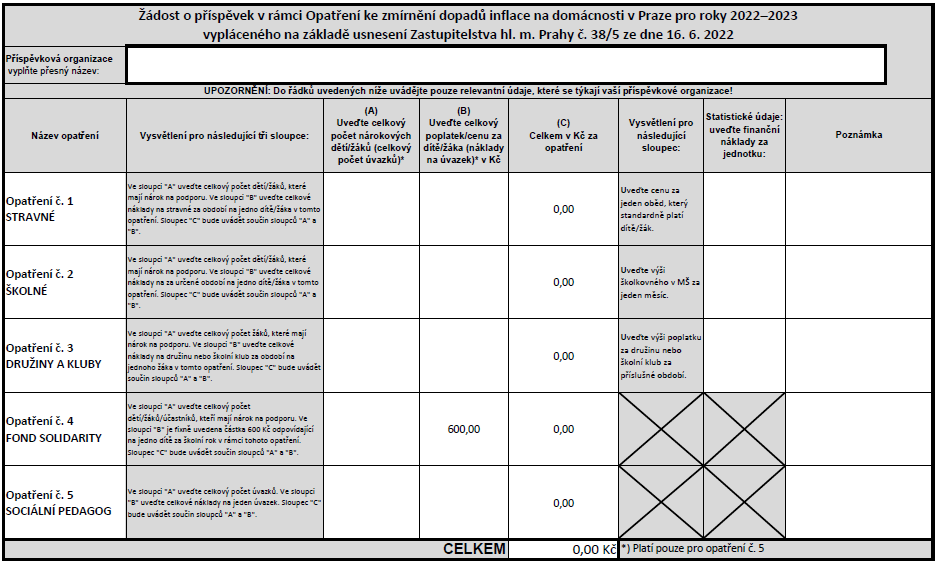 Příloha č. 4Sociální pedagogPROČ JE POZICE POTŘEBNÁ, A TO NEJEN VE ŠKOLÁCH NAVŠTĚVOVANÝCH ŽÁKY ZE SOCIÁLNĚ ZNEVÝHODNĚNÉHO PROSTŘEDÍ?Ve školách a školských zařízeních se zvyšuje poptávka po řešení problémů vyplývajících mj. z nefunkčního rodinného zázemí žáků – ať už se týkají komunikace s rodinou obecně, nedostatečné domácí přípravy, záškoláctví nebo jiných kázeňských obtíží žáků. Další problémy může mít rodina samotná. Může být neúplná, sociálně znevýhodněná, mít tendence k závislostnímu chování, může se, byť dočasně, dostat do finančních potíží v souvislosti se ztrátou zaměstnání, předlužením, řešit traumatickou rodinnou situaci apod. Sociální pedagog tak může být platným prostředníkem mezi všemi zúčastněnými stranami, poradcem i mediátorem v případě konfliktu. Zdaleka nemusí řešit jen případy dětí a žáků sociálně znevýhodněných, protože do složité životní situace se může v podstatě jakákoli rodina. Ze zkušeností škol, které tuto pozici zavedly, ať už prostřednictvím projektů včetně využití Šablon či díky příspěvku zřizovatele vychází, že ideální míra zapojení v běžné škole je 0,7 úvazku.Ze strany Zastupitelstva HMP se jedná o pilotní projekt, jehož dopady budou vyhodnoceny a použity k dalšímu jednání ohledně zavedení pozice sociálního pedagoga do Zákona o pedagogických pracovnících a tím i zajištění systémové podpory jejího financování. (Již delší dobu v této věci jedná s MŠMT například Ministerstvo práce a sociálních věcí ČR či Ministerstvo vnitra ČR).Pozice sociálního pedagoga dosud sice není ukotvena v legislativě, nicméně školy, které tuto pozici zavedly, oceňují její potřebnost pro zefektivnění práce školního poradenského pracoviště (ŠPP), pokud jsou správně nastaveny a využívány jeho kompetence.ČÍM MŮŽE SOCIÁLNÍ PEDAGOG ŠKOLE PROSPĚT?Práce sociálního pedagoga se orientuje na potřeby jak žáků a zákonných zástupců, tak i pracovníků školy. Sociální pedagog pomáhá pedagogickému pracovníkovi v komunikaci se žákem nebo zákonným zástupcem a vystupuje jako poradenský orgán, který nehodnotí práci ostatních kolegů.Na rozdíl od pedagogů či dalších členů ŠPP může se souhlasem rodiny vykonávat terénní práci, zjišťovat sociální a vzdělávací podmínky žáka v rodině a získávat důvěru rodičů pro další spolupráci se školou.Sociální pedagog spolupracuje s dalšímu členy ŠPP a může se podílet např. na:2zprostředkování komunikace s rodiči vč. návštěv v rodináchřešení zvýšené absence, identifikace záškoláctví, zjišťování příčin, řešení nápravy – terciální péčeidentifikaci příčin dlouhodobé nebo naopak náhlé prospěchové neúspěšnostiprojednávání nespolupráce školy s rodinouposkytování základního sociálně právního poradenstvíspolupráci s OSPODvyhodnocování aktuální nestandardní situace žáka a směřování potřeby odborného zásahu jiných pracovníků a organizacípráci se třídou či jednotlivcem se zaměřením na předcházení rizikového nebo nevhodného chování žákůmediaci konfliktů mezi zákonných zástupcem a pedagogickým pracovníkempodpoře při zajištění následné péče (zprostředkování kontaktů na relevantní instituce, popř. doprovod)vyjednávání finanční nebo materiální podpory na aktivity žáků ze sociálně znevýhodněného prostředí ve spolupráci s nadacemi a nadačními fondypomoci s udržením v hlavním vzdělávacím proudu prostřednictvím sociálně-aktivizační činnosti a socioterapeutické činnostispolupráci s místními spolky, organizacemi a veřejnými institucemi při plánování a realizaci projektů k propojení vzdělávací nabídky a materiálního zázemí školy se vzdělávacími, kulturními a sociálními potřebami lidí, kteří žijí v lokalitěa další činnostiJAKÁ JE KVALIFIKACE SOCIÁLNÍHO PEDAGOGA?Na sociálního pedagoga je pohlíženo jako na nepedagogického pracovníka. Podmínkou výkonu jeho činnosti je získání odborné kvalifikace vysokoškolským vzděláním v oborech zaměřených na sociální pedagogiku, nebo vysokoškolským vzděláním, nebo vyšším odborným vzděláním v oborech zaměřených na sociální práci, obdobně jako např. sociální pracovník (zákon č. 108/2006 Sb., o sociálních službách, v aktuálním znění).3JAK ZAŘADIT SOCIÁLNÍHO PEDAGOGA DO PLATOVÉ TŘÍDY?Dle již získaných zkušeností může být jako - nepedagogický pracovník - zařazen v platové třídě 10, platový stupeň pak závisí na započitatelné dosažené praxi.Více informací a materiálů ke stažení naleznete např. https://zapojmevsechny.cz/clanek/detail/k-cemu-je-ve-skole-dobry-socialni-pedagog#kol2 https://map.ostrava.cz/wp-content/uploads/2022/07/FINAL_Pruvodce-reditele-skoly.pdf https://www.kudyvedecesta.cz/sites/default/files/upload/studie_4_final.pdf https://databaze.op-vk.cz/Product/Detail/51256 http://asocped.cz/folders-1305/